云南影响旅行社有限公司西双版纳分社价格一览表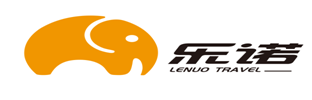                             产品名称客源地超级版纳（15人小团）特殊 项目发班周期（2月1日执行）天天发班特殊 项目四晚五天特殊 项目单房差600特殊 项目门票200特殊 项目2-12岁：含半餐、车300特殊 项目儿童按成人操作1200特类江苏、浙江、北京、上海、天津、湖北、河北年龄段在30-60岁之间500A类山西、山东、山东、 安徽、宁夏、河南、新疆、湖南、陕西、甘肃、江西、陕西、甘肃、青海、江西、福建、重庆、四川、东三省、广东、海南、广西、贵州600B类云南、湖南（张家界、怀化、吉首、娄底、永州、醴陵、祁东、祁阳）临沂、驻马店、景德镇、南阳、仙桃、汉川、天门、恩施、荆州、攀枝花、凉山、宜宾  、揭阳、四会、平洲。1300备注除特类地区，其他地区正常年纪为25（含）-65岁（含）、无人数和职业限制。6人（成人）及以上安排导游（6人以下不安排优秀向导）单人不收，全男1000元每人，外国人、海外华侨、港、澳、台特区现询。云南籍、在云南有工作、在云南房产、有当地接待的整组按1300元/人结算出团前一天的12：00之前取消收车位损失300每人、当天取消不退任何费用。前期在外已游玩多天在参团者、参加过香格里拉或泸沽湖的均按照1200元/人结算行程取消傣家村寨的加500元/人除特类地区，其他地区正常年纪为25（含）-65岁（含）、无人数和职业限制。6人（成人）及以上安排导游（6人以下不安排优秀向导）单人不收，全男1000元每人，外国人、海外华侨、港、澳、台特区现询。云南籍、在云南有工作、在云南房产、有当地接待的整组按1300元/人结算出团前一天的12：00之前取消收车位损失300每人、当天取消不退任何费用。前期在外已游玩多天在参团者、参加过香格里拉或泸沽湖的均按照1200元/人结算行程取消傣家村寨的加500元/人